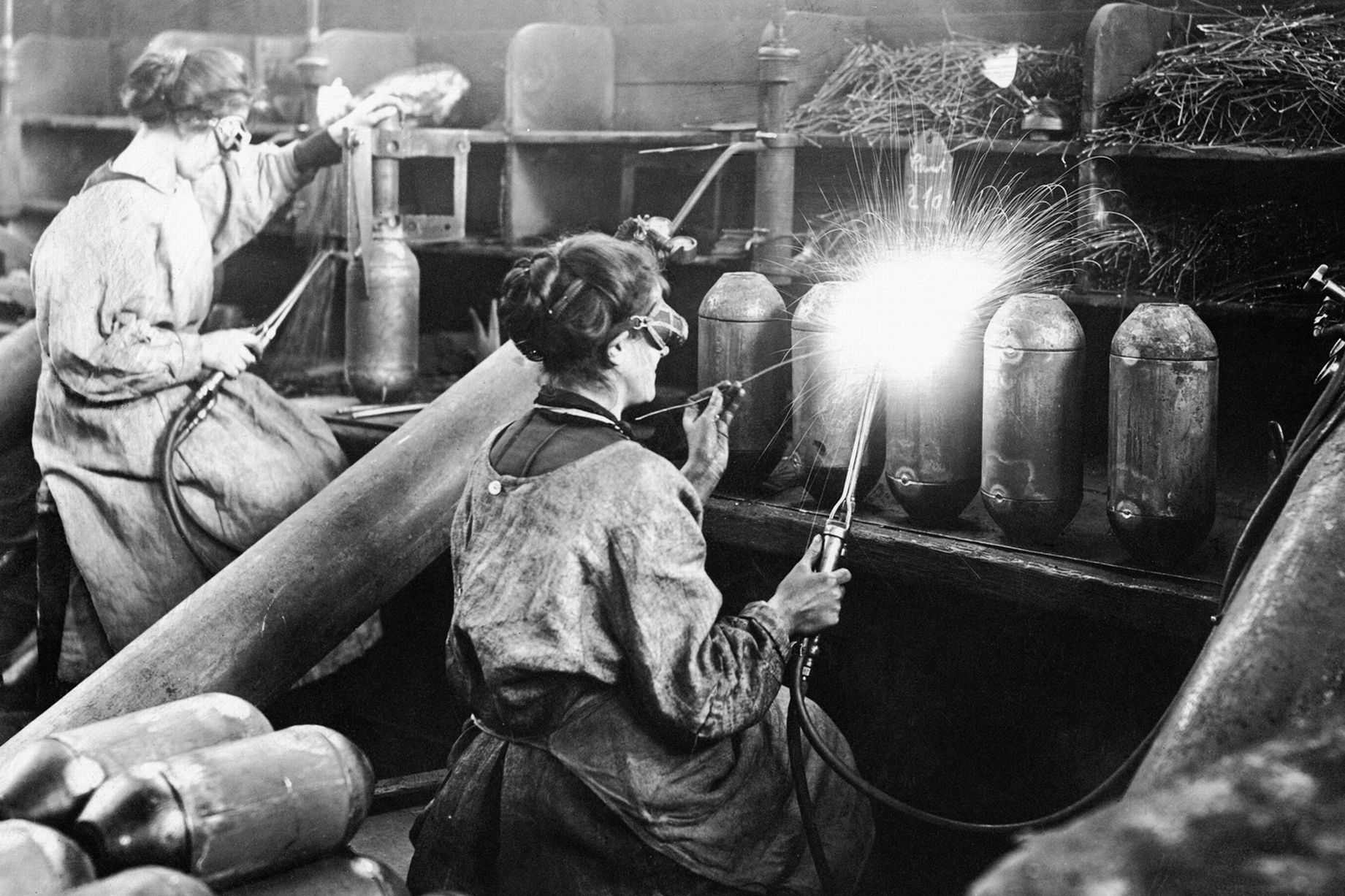 Task 1: Read the six poemsMany Sisters to Many Brothers, by Rose MacaulayWar Girls, by Jessie PopeMunition Wages, by Ida BedfordWomen at Munition Making, by Mary Gabrielle CollinsThe Shadow, by Rose MacaulayThe Sisters Buried at Lemnos, by Vera BrittainTask 2: Match the quotations to the poemsTask 3: Choose three relevant words for each poemTask 4: Read the three articlesWe need more focus on the women poets of World War I, by Lisa ReganThe She-Soldiers of World War I, by Kate LindsayWomen at Home in a World at War, by Susan Grayzel‘Seldom they enter into song or story’‘Crash!’‘But I sit here, and you're under fire’‘Afraid! Are yer kidding?’‘They're out to show their grit’‘They must take part in defacing and destroying the natural body’FreedomAngerEmpowermentGuiltBereavementFearUnityViolenceOpportunityDestructionProgressPowerContrastDutyRegret